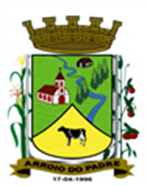 ESTADO DO RIO GRANDE DO SULMUNICÍPIO DE ARROIO DO PADREGABINETE DO PREFEITOA			Mensagem 115/2021Câmara Municipal de VereadoresSenhor PresidenteSenhores VereadoresOs cumprimento quando encaminho para a apreciação desta Casa Legislativa o projeto de lei 115/2021.	O projeto de lei 115/2021 tem por finalidade alterar o Plano Plurianual, Lei de Diretrizes Orçamentárias e o Orçamento Municipal vigente incluindo nova ação (proj/ativ) que trata sobre um projeto de construção de calçamento do tipo unistein, na Rua Imigrantes, a partir de onde atualmente termina em direção ao Bairro Brasil para Cristo.	O município de Arroio do Padre foi contemplado com uma emenda parlamentar proposta pelo Deputado Federal Daniel Trzeciack, PSDB, no valor de R$ 287.306,00 (duzentos e oitenta e sete mil, trezentos e seis reais) e complementado com contrapartida do município no valor de R$ 112.694,00 (cento e doze mil, seiscentos e noventa e quatro reais) para que assim o trecho a ser pavimentado fique razoável. A contrapartida do município deverá ser extraída do próprio orçamento municipal, entendendo-se a prioridade desta finalidade neste momento. A ação anteriormente prevista deverá ser executada em outra oportunidade.	O valor bruto da emenda é de R$ 300.000,00 (trezentos mil reais). O que dele se desconta se refere as despesas operacionais junto a Caixa Econômica Federal. 	Sendo o que havia para o momento.Atenciosamente.Arroio do Padre, 10 de setembro de 2021_____________________Rui Carlos PeterPrefeito MunicipalAo Sr.Deoclécio Vinston LermPresidente da Câmara Municipal de VereadoresArroio do Padre/RSESTADO DO RIO GRANDE DO SULMUNICÍPIO DE ARROIO DO PADREGABINETE DO PREFEITOPROJETO DE LEI Nº 115, DE 10 DE SETEMBRO DE 2021.Inclui nova Ação no Plano Plurianual 2018/2021, Lei de Diretrizes Orçamentárias de 2021, e autoriza o Município a realizar abertura de Crédito Adicional Especial no Orçamento de 2021.
Art. 1º Fica alterado o “Anexo I – Programas”, da Lei Municipal N° 1.861, de 28 de junho de 2017, que institui o Plano Plurianual 2018/2021, com a inclusão da seguinte ação: Art. 2º Fica alterado o "Anexo III - Metas e Prioridades", da Lei Municipal nº 2.178, de 17 de setembro de 2020, que dispõe sobre as Diretrizes Orçamentárias para o exercício de 2021, com a inclusão da seguinte ação:Art. 3º Fica autorizado o Município de Arroio do Padre, Poder Executivo, a realizar abertura de Crédito Adicional Especial no Orçamento do Município para o exercício de 2021, no seguinte programa de trabalho e respectivas categorias econômicas e conforme as quantias indicadas:07 - Secretaria de Obras, Infraestrutura e Saneamento02 – Manutenção das Estradas Municipais26 - Transporte782 - Transporte Rodoviário0702 - Melhorias no Sistema Viário1.726 - Pavimentação da Rua Imigrantes4.4.90.51.00.00.00 – Obras e Instalações. R$ 287.306,00 (duzentos e oitenta e sete mil, trezentos e seis reais)Fonte de Recurso: 1086 - Ministério do Desenvolvimento Regional - Emenda Daniel Trzeciak4.4.90.51.00.00.00 – Obras e Instalações. R$ 112.694,00 (cento e doze mil, seiscentos e noventa e quatro reais)Fonte de Recurso: 0001 – LivreValor total do Crédito Adicional Especial: R$ 400.000,00 (quatrocentos mil reais)Art. 4º Servirão de cobertura para o Crédito Adicional Especial de que trata o Art. 3° desta Lei, recursos financeiros provenientes do excesso de arrecadação projetados para o exercício de 2021 na Fonte de Recurso: 1086 - Ministério do Desenvolvimento Regional - Emenda Daniel Trzeciak, no valor de R$ 287.306,00 (duzentos e oitenta e sete mil, trezentos e seis reais).Art. 5º Servirão ainda de cobertura para o Crédito Adicional Especial de que trata o Art. 3° desta Lei, recursos financeiros provenientes da redução da seguinte dotação orçamentária:04 – Secretaria de Educação, Cultura, Esporte e Turismo07 – Setor de Atividades Culturais13 – Cultura392 – Difusão Cultural0407 – Patrimônio e Cultura2.419 – Desenvolvimento Cultural e Patrimonial3.3.90.39.00.00.00 – Outros Serviços de Terceiros – Pessoa Jurídica. R$ 112.694,00 (cento e doze mil, seiscentos e noventa e quatro reais)Fonte de Recurso: 0001 – LivreArt. 6º Esta Lei entra em vigor na data de sua publicação.      Arroio do Padre, 10 de setembro de 2021.Visto técnico:Loutar PriebSecretário de Administração, Planejamento, Finanças, Gestão e Tributos.                       Rui Carlos PeterPrefeito MunicipalPROGRAMA:PROGRAMA:0702 - Melhorias no Sistema Viário0702 - Melhorias no Sistema Viário0702 - Melhorias no Sistema Viário0702 - Melhorias no Sistema Viário0702 - Melhorias no Sistema Viário0702 - Melhorias no Sistema Viário0702 - Melhorias no Sistema Viário0702 - Melhorias no Sistema Viário0702 - Melhorias no Sistema ViárioOBJETIVO:OBJETIVO:Manter em boas condições de trafegabilidade as estradas municipais, ensaibramento, cascalhamento, patrolamento, pavimentação e limpeza das estradas, conservação de pontes e bueiros e aquisição de equipamentos, visando a garantia de níveis de qualidade condizentes com as melhores práticas do setor, contribuindo para a melhoria dos níveis de segurança e reduzindo os custos com restauração. Contratação de serviços especializados para atender as necessidades do programa. Executar ações que visem a melhoria das vias urbanas.Manter em boas condições de trafegabilidade as estradas municipais, ensaibramento, cascalhamento, patrolamento, pavimentação e limpeza das estradas, conservação de pontes e bueiros e aquisição de equipamentos, visando a garantia de níveis de qualidade condizentes com as melhores práticas do setor, contribuindo para a melhoria dos níveis de segurança e reduzindo os custos com restauração. Contratação de serviços especializados para atender as necessidades do programa. Executar ações que visem a melhoria das vias urbanas.Manter em boas condições de trafegabilidade as estradas municipais, ensaibramento, cascalhamento, patrolamento, pavimentação e limpeza das estradas, conservação de pontes e bueiros e aquisição de equipamentos, visando a garantia de níveis de qualidade condizentes com as melhores práticas do setor, contribuindo para a melhoria dos níveis de segurança e reduzindo os custos com restauração. Contratação de serviços especializados para atender as necessidades do programa. Executar ações que visem a melhoria das vias urbanas.Manter em boas condições de trafegabilidade as estradas municipais, ensaibramento, cascalhamento, patrolamento, pavimentação e limpeza das estradas, conservação de pontes e bueiros e aquisição de equipamentos, visando a garantia de níveis de qualidade condizentes com as melhores práticas do setor, contribuindo para a melhoria dos níveis de segurança e reduzindo os custos com restauração. Contratação de serviços especializados para atender as necessidades do programa. Executar ações que visem a melhoria das vias urbanas.Manter em boas condições de trafegabilidade as estradas municipais, ensaibramento, cascalhamento, patrolamento, pavimentação e limpeza das estradas, conservação de pontes e bueiros e aquisição de equipamentos, visando a garantia de níveis de qualidade condizentes com as melhores práticas do setor, contribuindo para a melhoria dos níveis de segurança e reduzindo os custos com restauração. Contratação de serviços especializados para atender as necessidades do programa. Executar ações que visem a melhoria das vias urbanas.Manter em boas condições de trafegabilidade as estradas municipais, ensaibramento, cascalhamento, patrolamento, pavimentação e limpeza das estradas, conservação de pontes e bueiros e aquisição de equipamentos, visando a garantia de níveis de qualidade condizentes com as melhores práticas do setor, contribuindo para a melhoria dos níveis de segurança e reduzindo os custos com restauração. Contratação de serviços especializados para atender as necessidades do programa. Executar ações que visem a melhoria das vias urbanas.Manter em boas condições de trafegabilidade as estradas municipais, ensaibramento, cascalhamento, patrolamento, pavimentação e limpeza das estradas, conservação de pontes e bueiros e aquisição de equipamentos, visando a garantia de níveis de qualidade condizentes com as melhores práticas do setor, contribuindo para a melhoria dos níveis de segurança e reduzindo os custos com restauração. Contratação de serviços especializados para atender as necessidades do programa. Executar ações que visem a melhoria das vias urbanas.Manter em boas condições de trafegabilidade as estradas municipais, ensaibramento, cascalhamento, patrolamento, pavimentação e limpeza das estradas, conservação de pontes e bueiros e aquisição de equipamentos, visando a garantia de níveis de qualidade condizentes com as melhores práticas do setor, contribuindo para a melhoria dos níveis de segurança e reduzindo os custos com restauração. Contratação de serviços especializados para atender as necessidades do programa. Executar ações que visem a melhoria das vias urbanas.Manter em boas condições de trafegabilidade as estradas municipais, ensaibramento, cascalhamento, patrolamento, pavimentação e limpeza das estradas, conservação de pontes e bueiros e aquisição de equipamentos, visando a garantia de níveis de qualidade condizentes com as melhores práticas do setor, contribuindo para a melhoria dos níveis de segurança e reduzindo os custos com restauração. Contratação de serviços especializados para atender as necessidades do programa. Executar ações que visem a melhoria das vias urbanas.Manter em boas condições de trafegabilidade as estradas municipais, ensaibramento, cascalhamento, patrolamento, pavimentação e limpeza das estradas, conservação de pontes e bueiros e aquisição de equipamentos, visando a garantia de níveis de qualidade condizentes com as melhores práticas do setor, contribuindo para a melhoria dos níveis de segurança e reduzindo os custos com restauração. Contratação de serviços especializados para atender as necessidades do programa. Executar ações que visem a melhoria das vias urbanas.Manter em boas condições de trafegabilidade as estradas municipais, ensaibramento, cascalhamento, patrolamento, pavimentação e limpeza das estradas, conservação de pontes e bueiros e aquisição de equipamentos, visando a garantia de níveis de qualidade condizentes com as melhores práticas do setor, contribuindo para a melhoria dos níveis de segurança e reduzindo os custos com restauração. Contratação de serviços especializados para atender as necessidades do programa. Executar ações que visem a melhoria das vias urbanas.Manter em boas condições de trafegabilidade as estradas municipais, ensaibramento, cascalhamento, patrolamento, pavimentação e limpeza das estradas, conservação de pontes e bueiros e aquisição de equipamentos, visando a garantia de níveis de qualidade condizentes com as melhores práticas do setor, contribuindo para a melhoria dos níveis de segurança e reduzindo os custos com restauração. Contratação de serviços especializados para atender as necessidades do programa. Executar ações que visem a melhoria das vias urbanas.Manter em boas condições de trafegabilidade as estradas municipais, ensaibramento, cascalhamento, patrolamento, pavimentação e limpeza das estradas, conservação de pontes e bueiros e aquisição de equipamentos, visando a garantia de níveis de qualidade condizentes com as melhores práticas do setor, contribuindo para a melhoria dos níveis de segurança e reduzindo os custos com restauração. Contratação de serviços especializados para atender as necessidades do programa. Executar ações que visem a melhoria das vias urbanas.Manter em boas condições de trafegabilidade as estradas municipais, ensaibramento, cascalhamento, patrolamento, pavimentação e limpeza das estradas, conservação de pontes e bueiros e aquisição de equipamentos, visando a garantia de níveis de qualidade condizentes com as melhores práticas do setor, contribuindo para a melhoria dos níveis de segurança e reduzindo os custos com restauração. Contratação de serviços especializados para atender as necessidades do programa. Executar ações que visem a melhoria das vias urbanas.Manter em boas condições de trafegabilidade as estradas municipais, ensaibramento, cascalhamento, patrolamento, pavimentação e limpeza das estradas, conservação de pontes e bueiros e aquisição de equipamentos, visando a garantia de níveis de qualidade condizentes com as melhores práticas do setor, contribuindo para a melhoria dos níveis de segurança e reduzindo os custos com restauração. Contratação de serviços especializados para atender as necessidades do programa. Executar ações que visem a melhoria das vias urbanas.Manter em boas condições de trafegabilidade as estradas municipais, ensaibramento, cascalhamento, patrolamento, pavimentação e limpeza das estradas, conservação de pontes e bueiros e aquisição de equipamentos, visando a garantia de níveis de qualidade condizentes com as melhores práticas do setor, contribuindo para a melhoria dos níveis de segurança e reduzindo os custos com restauração. Contratação de serviços especializados para atender as necessidades do programa. Executar ações que visem a melhoria das vias urbanas.Manter em boas condições de trafegabilidade as estradas municipais, ensaibramento, cascalhamento, patrolamento, pavimentação e limpeza das estradas, conservação de pontes e bueiros e aquisição de equipamentos, visando a garantia de níveis de qualidade condizentes com as melhores práticas do setor, contribuindo para a melhoria dos níveis de segurança e reduzindo os custos com restauração. Contratação de serviços especializados para atender as necessidades do programa. Executar ações que visem a melhoria das vias urbanas.Manter em boas condições de trafegabilidade as estradas municipais, ensaibramento, cascalhamento, patrolamento, pavimentação e limpeza das estradas, conservação de pontes e bueiros e aquisição de equipamentos, visando a garantia de níveis de qualidade condizentes com as melhores práticas do setor, contribuindo para a melhoria dos níveis de segurança e reduzindo os custos com restauração. Contratação de serviços especializados para atender as necessidades do programa. Executar ações que visem a melhoria das vias urbanas.TIPOAÇÕES / PRODUTOS / FUNÇÃO / SUBFUNÇÃOAÇÕES / PRODUTOS / FUNÇÃO / SUBFUNÇÃOUnidade de MedidaANOS2.0182.0192.0202.021TOTAL TIPOAÇÕES / PRODUTOS / FUNÇÃO / SUBFUNÇÃOAÇÕES / PRODUTOS / FUNÇÃO / SUBFUNÇÃOUnidade de MedidaANOS2.0182.0192.0202.021TOTAL PAção:1.726 - Pavimentação da Rua ImigrantesExtensão (Metros Lineares) Meta Física400400Produto:Rua PavimentadaValor400.000400.000Função:26 - TransporteSubfunção:782 - Transporte Rodoviário(*)  Tipo:  P – Projeto       A - Atividade  OE – Operação Especial      NO – Não-orçamentária            (*)  Tipo:  P – Projeto       A - Atividade  OE – Operação Especial      NO – Não-orçamentária            (*)  Tipo:  P – Projeto       A - Atividade  OE – Operação Especial      NO – Não-orçamentária            (*)  Tipo:  P – Projeto       A - Atividade  OE – Operação Especial      NO – Não-orçamentária            (*)  Tipo:  P – Projeto       A - Atividade  OE – Operação Especial      NO – Não-orçamentária            (*)  Tipo:  P – Projeto       A - Atividade  OE – Operação Especial      NO – Não-orçamentária            (*)  Tipo:  P – Projeto       A - Atividade  OE – Operação Especial      NO – Não-orçamentária            (*)  Tipo:  P – Projeto       A - Atividade  OE – Operação Especial      NO – Não-orçamentária            (*)  Tipo:  P – Projeto       A - Atividade  OE – Operação Especial      NO – Não-orçamentária            (*)  Tipo:  P – Projeto       A - Atividade  OE – Operação Especial      NO – Não-orçamentária            (*)  Tipo:  P – Projeto       A - Atividade  OE – Operação Especial      NO – Não-orçamentária            PROGRAMA:0702 - Melhorias no Sistema Viário0702 - Melhorias no Sistema Viário0702 - Melhorias no Sistema Viário0702 - Melhorias no Sistema ViárioOBJETIVO:Manter em boas condições de trafegabilidade as estradas municipais, ensaibramento, cascalhamento, patrolamento, pavimentação e limpeza das estradas, conservação de pontes e bueiros e aquisição de equipamentos, visando a garantia de níveis de qualidade condizentes com as melhores práticas do setor, contribuindo para a melhoria dos níveis de segurança e reduzindo os custos com restauração. Contratação de serviços especializados para atender as necessidades do programa. Executar ações que visem a melhoria das vias urbanas.Manter em boas condições de trafegabilidade as estradas municipais, ensaibramento, cascalhamento, patrolamento, pavimentação e limpeza das estradas, conservação de pontes e bueiros e aquisição de equipamentos, visando a garantia de níveis de qualidade condizentes com as melhores práticas do setor, contribuindo para a melhoria dos níveis de segurança e reduzindo os custos com restauração. Contratação de serviços especializados para atender as necessidades do programa. Executar ações que visem a melhoria das vias urbanas.Manter em boas condições de trafegabilidade as estradas municipais, ensaibramento, cascalhamento, patrolamento, pavimentação e limpeza das estradas, conservação de pontes e bueiros e aquisição de equipamentos, visando a garantia de níveis de qualidade condizentes com as melhores práticas do setor, contribuindo para a melhoria dos níveis de segurança e reduzindo os custos com restauração. Contratação de serviços especializados para atender as necessidades do programa. Executar ações que visem a melhoria das vias urbanas.Manter em boas condições de trafegabilidade as estradas municipais, ensaibramento, cascalhamento, patrolamento, pavimentação e limpeza das estradas, conservação de pontes e bueiros e aquisição de equipamentos, visando a garantia de níveis de qualidade condizentes com as melhores práticas do setor, contribuindo para a melhoria dos níveis de segurança e reduzindo os custos com restauração. Contratação de serviços especializados para atender as necessidades do programa. Executar ações que visem a melhoria das vias urbanas.TIPO (*)AçãoUnidade de MedidaTIPO (*)Unidade de Medida2021TIPO (*)ProdutoUnidade de MedidaP1.726 - Pavimentação da Rua ImigrantesExtensão (Metros Lineares)Meta Física400PRua PavimentadaExtensão (Metros Lineares)ValorR$ 400.000(*)  Tipo:  P – Projeto    A - Atividade    OE – Operação Especial      NO – Não-orçamentária  (*)  Tipo:  P – Projeto    A - Atividade    OE – Operação Especial      NO – Não-orçamentária  (*)  Tipo:  P – Projeto    A - Atividade    OE – Operação Especial      NO – Não-orçamentária  (*)  Tipo:  P – Projeto    A - Atividade    OE – Operação Especial      NO – Não-orçamentária  (*)  Tipo:  P – Projeto    A - Atividade    OE – Operação Especial      NO – Não-orçamentária  